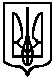 У К Р А Ї Н АСИНЕЛЬНИКІВСЬКА МІСЬКА РАДАсьомого скликання  чергова п’ятдесят третя  сесіяспільне засідання постійних комісій міської ради П Р О Т О К О Лм. Синельникове						12 листопада2020 року 9.00Головував міський  голова Зражевський Д.І.На спільному засіданні постійних комісій  присутні:Заіка О.В. – секретар міської радиЯковін В.Б. – перший заступник міського голови з питань діяльності виконавчих органів міської радиКучерук Т.Г. – заступник міського голови з питань діяльності виконавчих органів міської радиЖуравель Л.І. – керуюча справами виконавчого комітету міської радиКірпічова Л.І. – начальник міського  фінансового управління  міської радиКовтун А.О.– начальник юридичного відділу міської радиКупрін М.О. – начальник відділу соціально-економічного розвитку міста міської ради. Захарова О.Л. – начальник управління праці та соціального захисту населення.Афанасьєва І.М. – начальник відділу освіти міської ради.Пелих С.В. – начальник відділу спеціальної, мобілізаційної та військової роботи.Половна Н.В. - начальник відділу з питань надзвичайних ситуацій та цивільного захисту населення міської ради.Шеремет С.С. – начальник  відділу містобудування та архітектури міської ради.Реутова Л.М. – начальник відділу охорони здоров’я міської ради.Романовських А.А. – начальник управління житлово-комунального господарства та комунальної власності міської ради.Смірнова О.В. – заступник начальника управління – начальник відділу комунального майна та земельних відносин управління житлово-комунального господарства та комунальної власності міської ради.Наконечна О.В. – начальник організаційного відділу міської радиІсаєва С.О. – головний спеціаліст з питань інформаційної діяльності та комунікацій з громадськістю міської радиНа спільному засіданні постійних комісій присутні члени: Постійної комісії міської ради з питань житлово-комунального господарства, благоустрою, екології, транспорту та з питань комунальної власності:Романовських Андрій АркадійовичДрозденко Сергій МиколайовичДемиденко Михайло ВолодимировичПетрукович Іван ІвановичЧардимов Юрій Геннадійович  Відсутні:1.Рудь Олександр Володимирович 2.Бусурманова Світлана Миколаївна Постійної комісії  міської ради з питань соціальної політики та праці, освіти, культури, сім’ї, молоді та спорту:Заяц Юлія ВолодимирівнаЗахарова Олена ЛеонідівнаДяченко Тетяна Володимирівна Сиромятніков Дмитро ЮрійовичМонич Михайло Юрійович  Відсутні:1.Червяков Іван Миколайович2.БутліменкоВіктор ГригоровичПостійної комісії міської ради з питань законності та депутатської діяльності:Солонина Наталія Євгенівна Чубур Іван Іванович Захаров Олег Володимирович Литвин Євгеній ВасильовичМороз Андрій МиколайовичСтрельченко Наталія ВолодимирівнаТурченюк Сергій ЛеонідовичПостійної комісії  міської ради з питань соціально-економічного розвитку, бюджету і фінансів:Сітало Андрій Миколайович Бондарь Марина ВолодимирівнаВерченко Наталія ВолодимирівнаВідсутні:1.Голова Віта Юріївна2. Ванжа Микола ФедоровичПостійної комісії  міської ради з питань архітектури, містобудування та земельних відносин:Барановський Володимир МиколайовичГубанова Ольга Володимирівна Колінько Ірина ПетрівнаКвач Василь ВасильовичСамусенко Микола ФедоровичДунаєв Володимир ВалерійовичШибко Інна ВалеріївнаВиступили:Зражевський Д.І. – міський голова:Проінформував про розгляд питань, які  виносяться на розгляд спільного засідання постійних комісій, за виключенням питання «Про затвердження Статуту комунального закладу культури «Синельниківської школи мистецтв» в новій редакції».Питання, які виносяться на розгляд спільного засідання постійних комісій:Про підсумки виконання Програми соціально-економічного та культурного розвитку м. Синельникового на 2019 рік за 9 місяців 2020 року.Доповідач: Купрін Марина Олександрівна – начальник відділу соціально-економічного розвитку міста міської ради.Про внесення змін до Програми соціального захисту окремих категорій громадян у м. Синельниковому на 2019-2023 роки.Доповідач: Захарова Олена Леонідівна – начальник управління праці та соціального захисту населення.Про внесення змін до міської програми «Здоров’я населення м. Синельникового на 2020-2024 роки» зі змінами.Доповідач: Реутова Людмила Олександрівна – начальник відділу охорони здоров’я міської ради.Про організацію харчування окремих категорій учнів закладів загальної середньої освіти та вихованців закладів дошкільної освіти міста.Про затвердження Положення про відділ освіти Синельниківської міської ради в новій редакції.Про створення комунальної установи «Центр професійного розвитку педагогічних працівників Синельниківської міської ради».Доповідач: Афанасьєва Ірина Миколаївна – начальник відділу освіти міської ради.Про внесення змін до Програми забезпечення громадського порядку та громадської безпеки на території міста Синельникове на період до 2025 року.Доповідач: Пелих Сергій Васильович – начальник відділу спеціальної, мобілізаційної та військової роботи.Про затвердження звіту про виконання бюджету міста за 9 місяців                       2020 року.Про внесення змін до рішення міської ради від 18.12.2019 №893-46/VІІ «Про бюджет міста Синельникового на 2020 рік»  зі змінами.Доповідач: КірпічоваЛаріса Іванівна – начальник міського фінансового управління міської радиПро надання згоди на передачу до спільної власності територіальних громад сіл, селищ, міст Дніпропетровської області пожежних гідрантів.Доповідач: Половна Наталія Вікторівна - начальник відділу з питань надзвичайних ситуацій та цивільного захисту населення міської радиПро затвердження детального плану території під будівництво торгівельного комплексу по вул. Садова, 118,120 у м. Синельниковому Дніпропетровської області.Доповідач: Шеремет Світлана Сергіївна – начальник  відділу містобудування та архітектури міської ради.Про надання згоди на безоплатне прийняття до комунальної власності територіальної громади м. Синельникового квартири №143 у житловому будинку на вул. Миру,12А, придбаних Державною іпотечною установою, що перебуває в управлінні Головного управління Державної служби України з надзвичайних ситуацій у Дніпропетровській області.Про надання згоди на безоплатне прийняття до комунальної власності територіальної громади м. Синельникового квартир у житловому будинку навул. Миру,12А, придбаних Державною іпотечною установою, що перебувають в управлінні Головного управління МВС України  в Дніпропетровській області.Про затвердження переліку об’єктів комунальної власності, які підлягають приватизації у 2020 році. Про приватизацію об’єкта комунальної власності будівлі гуртожитку по  вул. Ватутіна,17.Про зміну балансоутримувача майна. Про повноваження у сфері орендних відносин.Про затвердження Переліку другого типу об’єктів територіальної громади м. Синельникового, що підлягають передачі в оренду без проведення аукціону.Про скасування рішення міської ради від 28.02.2019 №710-38/VII «Про приватизацію об’єкта комунальної власності господарчої групи по вул. Щабельського,19».Доповідач: Романовських Андрій Аркадійович – начальник управління житлово-комунального господарства та комунальної власності міської ради.Про безоплатну передачу у власність земельних ділянок громадянам на території Синельниківської міської ради.Про затвердження проєкту землеустрою щодо відведення земельної ділянки та надання її в оренду фізичній особі-підприємцю Кучеруку В.С. Про затвердження проєкту землеустрою щодо відведення земельної ділянки зі зміною цільового призначення громадянці Рой З.А.Про надання дозволу на розробку проєкту землеустрою щодо відведення земельної ділянки в оренду зі зміною цільового призначення приватному підприємству «ЗІГФРІД-М».Про надання дозволу на розробку технічної документації із землеустрою щодо поділу земельної ділянки, що перебуває в оренді товариства з обмеженою відповідальністю «ДНІПРО САН ЕНЕРДЖИ-2».Про надання дозволу на розробку технічної документації із землеустрою щодо поділу земельної ділянки, що перебуває в оренді товариства з обмеженою відповідальністю «ФОРТУНА-БІЗНЕС».Про надання дозволу на розробку технічної документації із землеустрою щодо поділу земельної ділянки, що перебуває в оренді товариства з обмеженою відповідальністю «ДНІПРО САН ЕНЕРДЖИ-2».Про надання дозволу на розробку проєкту землеустрою щодо відведення земельної ділянки в оренду товариству з обмеженою відповідальністю «ЗОДЧИЙ-2000».Про надання дозволу на розробку проєкту землеустрою щодо відведення земельної ділянки у власність для індивідуального садівництва громадянину Каплунову С.В.Про надання дозволу на розробку проєкту землеустрою щодо відведення земельної  ділянки у власність для будівництва індивідуального гаражу громадянину Бондарь Є.В.Про надання дозволу на розробку проєкту землеустрою щодо відведення земельної ділянки у власність для будівництва індивідуального гаражу громадянці Гречці В.Д.Про надання дозволу на розробку проєкту землеустрою щодо відведення земельної ділянки у власність для будівництва індивідуального гаражу громадянину Рашитову К.Ш.Про надання дозволу на розробку проєкту землеустрою щодо відведення земельної  ділянки у власність для будівництва індивідуального гаражу громадянину Скутаренку С.М.Про припинення дії договору оренди земельної ділянки укладеного з громадянкою Бордіченко Л.О.Про внесення змін до рішення Синельниківської міської ради від 10.09.2020 №1108-52/VIІ «Про надання дозволу на розробку проєкту землеустрою щодо відведення земельної ділянки у власність зі зміною її цільового призначення громадянці  Денисовій Н.М.».Доповідач:Смірнова Оксана Вікторівна – заступник начальника управління – начальник відділу комунального майна та земельних відносин управління житлово-комунального господарства та комунальної власності міської ради.Різне.1.CЛУХАЛИ:Начальника відділу соціально-економічного розвитку міста міської ради Купрін М.О. «Про підсумки виконання Програми соціально-економічного та культурного розвитку м. Синельникового на 2019 рік за 9 місяців 2020 року».ВИРІШИЛИ:Винести проєкт рішення  на розгляд сесії міської ради.2.CЛУХАЛИ: Начальника управління праці та соціального захисту населення Захарову О.Л. «Про внесення змін до Програми соціального захисту окремих категорій громадян у м. Синельниковому на 2019-2023 роки».ВИРІШИЛИ:Винести проєкт рішення  на розгляд сесії міської ради.3.CЛУХАЛИ:Начальника відділу охорони здоров’я міської ради Реутову Л.О. «Про внесення змін до міської програми «Здоров’я населення м. Синельникового на 2020-2024 роки» зі змінами».Виступили:Чубур І.І. – депутат міської ради:Яка ситуація в місті по захворюванню на коронавірусну хворобу.Реутова Л.О. -  начальник відділу охорони здоров’я міської ради:Зазначила, що з початку пандемії в місті усього захворіло 272 особи, з них по місту у листопаді - 89. В приміщенні центральної міської лікарні відведено 4 відділення для хворих на COVID-19, до роботи залучені залучено 16 лікарів, 32 одиниці молодшого персоналу та 16 молодших  медичних сестер. Додатково працюють медичні та інші працівники. Створено 110 ліжок з ліжками інтенсивної терапії.Створена киснева станція, рідкий кисень з якої подається  до відділень. Ємність кріоциліндрів складає 612 кг. Організовано подачу кисню з кисневих балонів на 12 кисневих точок в двоповерховому терапевтичному корпусі та на 17 ліжок в інфекційному відділенні. Придбано з різних джерел фінансування 16 десятилітрових кисневих концентратів та 4 (10-20 літрових) кисневих концентратів високого тиску для забезпечення безперервної роботи ШВЛ.З державного бюджету виділено 900 тис. грн для додаткового придбання 16 десятилітрових кисневих концентратів .   Зражевський Д.І. – міський голова:Відзначив, що на сьогодні в лікарні перебуває 96 хворих на COVID-19. В усіх трьох відділеннях, які надають допомогу хворим, встановлене сучасне обладнання, яке дозволяє проводити рамкову дезінфекцію згідно вимог санітарно-епідемічного режиму. Головним лікарем центральної міської лікарні переобладнано дитяче  відділення для прийому хворих на коронавірусну інфекцію. Якщо ситуація погіршуватись не буде, ми справимось. Ми фінансово забезпечені, резерв у нас є, але на сьогодні є проблема з придбанням кисню. ВИРІШИЛИ:	Винести проєкт рішення  на розгляд сесії міської ради.4.CЛУХАЛИ:Начальника відділу освіти міської ради Афанасьєву І.М.«Про організацію харчування окремих категорій учнів закладів загальної середньої освіти та вихованців закладів дошкільної освіти міста».ВИРІШИЛИ:	Винести проєкт рішення  на розгляд сесії міської ради.5.CЛУХАЛИ:Начальника відділу освіти міської ради Афанасьєву І.М.«Про затвердження Положення про відділ освіти Синельниківської міської ради в новій редакції».ВИРІШИЛИ:	Винести проєкт рішення  на розгляд сесії міської ради.6.CЛУХАЛИ:Начальника відділу освіти міської ради Афанасьєву І.М.«Про створення комунальної установи «Центр професійного розвитку педагогічних працівників Синельниківської міської ради».Виступили:Захаров О.В. – депутат міської ради:Запропонував вказати в пункті 1.1. Статуту, що Центр професійного розвитку педагогічних працівників Синельниківської міської ради є комунальною неприбутковою установою.ВИРІШИЛИ:	Винести проєкт рішення  на розгляд сесії міської ради.7.CЛУХАЛИ:Начальника відділу спеціальної, мобілізаційної та військової роботи Пелиха С.В. «Про внесення змін до Програми забезпечення громадського порядку та громадської безпеки на території міста Синельникове на період до 2025 року».ВИРІШИЛИ:	Винести проєкт рішення  на розгляд сесії міської ради.8.CЛУХАЛИ:Начальника міського фінансового управління міської ради Кірпічову Л.І. «Про затвердження звіту про виконання бюджету міста за 9 місяців                       2020 року».ВИРІШИЛИ:	Винести проєкт рішення  на розгляд сесії міської ради.9.CЛУХАЛИ:Начальника міського фінансового управління міської ради Кірпічову Л.І. «Про внесення змін до рішення міської ради від 18.12.2019  №893-46/VІІ «Про бюджет міста Синельникового на 2020 рік»  зі змінами».ВИРІШИЛИ:	Винести проєкт рішення  на розгляд сесії міської ради.10.CЛУХАЛИ:Начальника відділу з питань надзвичайних ситуацій та цивільного захисту населення міської ради Половну Н.В. «Про надання згоди на передачу до спільної власності територіальних громад сіл, селищ, міст Дніпропетровської області пожежних гідрантів.ВИРІШИЛИ:	Винести проєкт рішення  на розгляд сесії міської ради.11.СЛУХАЛИ:Начальника відділу містобудування та архітектури міської ради Шеремет С.С. «Про затвердження детального плану території під будівництво торгівельного комплексу по вул. Садова, 118, 120 у м. Синельниковому Дніпропетровської області».ВИРІШИЛИ:	Винести проєкт рішення  на розгляд сесії міської ради.12.СЛУХАЛИ:Начальника управління житлово-комунального господарства та комунальної власності міської ради Романовських А.А. «Про надання згоди на безоплатне прийняття до комунальної власності територіальної громади м. Синельникового квартири №143 у житловому будинку на вул. Миру,12А, придбаних Державною іпотечною установою, що перебуває в управлінні Головного управління Державної служби України з надзвичайних ситуацій у Дніпропетровській області».ВИРІШИЛИ:	Винести проєкт рішення  на розгляд сесії міської ради.13.СЛУХАЛИ:Начальника управління житлово-комунального господарства та комунальної власності міської ради Романовських А.А. «Про надання згоди на безоплатне прийняття до комунальної власності територіальної громади м. Синельникового квартир у житловому будинку на вул. Миру,12А, придбаних Державною іпотечною установою, що перебувають в управлінні Головного управління МВС України  в Дніпропетровській області».ВИРІШИЛИ:	Винести проєкт рішення  на розгляд сесії міської ради.14.СЛУХАЛИ:Начальника управління житлово-комунального господарства та комунальної власності міської ради Романовських А.А. «Про затвердження переліку об’єктів комунальної власності, які підлягають приватизації у 2020 році».ВИРІШИЛИ:	Винести проєкт рішення  на розгляд сесії міської ради.15.СЛУХАЛИ:Начальника управління житлово-комунального господарства та комунальної власності міської ради Романовських А.А. «Про приватизацію об’єкта комунальної власності будівлі гуртожитку по вул. Ватутіна,17».ВИРІШИЛИ:	Винести проєкт рішення  на розгляд сесії міської ради.16.СЛУХАЛИ:	Начальника управління житлово-комунального господарства та комунальної власності міської ради Романовських А.А. «Про зміну балансоутримувача майна».ВИРІШИЛИ:	Винести проєкт рішення  на розгляд сесії міської ради.17.СЛУХАЛИ:	Начальника управління житлово-комунального господарства та комунальної власності міської ради Романовських А.А. «Про повноваження у сфері орендних відносин».ВИРІШИЛИ:Винести проєкт рішення  на розгляд сесії міської ради.18.СЛУХАЛИ:	Начальника управління житлово-комунального господарства та комунальної власності міської ради Романовських А.А. «Про затвердження Переліку другого типу об’єктів територіальної громади м. Синельникового, що підлягають передачі в оренду без проведення аукціону». ВИРІШИЛИ:Винести проєкт рішення  на розгляд сесії міської ради.19.СЛУХАЛИ:	Начальника управління житлово-комунального господарства та комунальної власності міської ради Романовських А.А. «Про скасування рішення міської ради від 28.02.2019 №710-38/VII «Про приватизацію об’єкта комунальної власності господарчої групи по вул. Щабельського,19».ВИРІШИЛИ:	Винести проєкт рішення  на розгляд сесії міської ради.20.СЛУХАЛИ:Заступника начальника управління – начальника відділу комунального майна та земельних відносин управління житлово-комунального господарства та комунальної власності міської ради Смірнову О.В. «Про безоплатну передачу у власність земельних ділянок громадянам на території Синельниківської міської ради».ВИРІШИЛИ:Винести проєкт рішення  на розгляд сесії міської ради.21.СЛУХАЛИ:Заступника начальника управління – начальника відділу комунального майна та земельних відносин управління житлово-комунального господарства та комунальної власності міської ради Смірнову О.В. «Про затвердження проєкту землеустрою щодо відведення земельної ділянки та надання її в оренду фізичній особі-підприємцю Кучеруку В.С.».ВИРІШИЛИ:Винести проєкт рішення  на розгляд сесії міської ради.22.СЛУХАЛИ:Заступника начальника управління – начальника відділу комунального майна та земельних відносин управління житлово-комунального господарства та комунальної власності міської ради Смірнову О.В. «Про затвердження проєкту землеустрою щодо відведення земельної ділянки зі зміною цільового призначення громадянці Рой З.А.».ВИРІШИЛИ:	Винести проєкт рішення  на розгляд сесії міської ради.23.СЛУХАЛИ:Заступника начальника управління – начальника відділу комунального майна та земельних відносин управління житлово-комунального господарства та комунальної власності міської ради Смірнову О.В.«Про надання дозволу на розробку проєкту землеустрою щодо відведення земельної ділянки в оренду зі зміною цільового призначення приватному підприємству «ЗІГФРІД-М».ВИРІШИЛИ:	Винести проєкт рішення  на розгляд сесії міської ради.24.СЛУХАЛИ:Заступника начальника управління – начальника відділу комунального майна та земельних відносин управління житлово-комунального господарства та комунальної власності міської ради Смірнову О.В. «Про надання дозволу на розробку технічної документації із землеустрою щодо поділу земельної ділянки, що перебуває в оренді товариства з обмеженою відповідальністю «ДНІПРО САН ЕНЕРДЖИ-2».ВИРІШИЛИ:	Винести проєкт рішення  на розгляд сесії міської ради.25.СЛУХАЛИ:Заступника начальника управління – начальника відділу комунального майна та земельних відносин управління житлово-комунального господарства та комунальної власності міської ради Смірнову О.В.«Про надання дозволу на розробку технічної документації із землеустрою щодо поділу земельної ділянки, що перебуває в оренді товариства з обмеженою відповідальністю «ФОРТУНА-БІЗНЕС».ВИРІШИЛИ:	Винести проєкт рішення  на розгляд сесії міської ради.26.СЛУХАЛИ:Заступника начальника управління – начальника відділу комунального майна та земельних відносин управління житлово-комунального господарства та комунальної власності міської радиСмірнову О.В.«Про надання дозволу на розробку технічної документації із землеустрою щодо поділу земельної ділянки, що перебуває в оренді товариства з обмеженою відповідальністю «ДНІПРО САН ЕНЕРДЖИ-2».ВИРІШИЛИ:	Винести проєкт рішення  на розгляд сесії міської ради.27.СЛУХАЛИ:Заступника начальника управління – начальника відділу комунального майна та земельних відносин управління житлово-комунального господарства та комунальної власності міської ради Смірнову О.В.«Про надання дозволу на розробку проєкту землеустрою щодо відведення земельної ділянки в оренду товариству з обмеженою відповідальністю «ЗОДЧИЙ-2000».Виступили:Захаров О.В. – депутат міської ради:Запропонував зняти з розгляду даний проект рішення, оскільки немає погодження з мешканцями, які проживають поряд.Солонина Н.Є. – голова постійної комісії міської ради з питань законності та депутатської діяльності:При яких будівельних нормах можливе будівництво автозаправки в приватному секторі, чому не враховується думка людей, які проживають поруч?Зражевський Д.І. – міський голова:Сьогодні ми розглядаємо питання про надання дозволу на розробку проєкту землеустрою щодо відведення земельної ділянки в оренду. Потім буде розроблятись детальний план і вже тоді ми разом з вами будемо вирішувати чи надавати дозвіл на розміщення об’єкту чи  ні.Солонина Н.Є. – голова Людина витратить кошти, а їй потім відмовлять?Гордієнко А. – представник ТОВ ««ЗОДЧИЙ-2000»:Керуючись статтею 123 Земельного кодексу України, ми підготували документи та звернулися з заявою про надання дозволу на розробку проекту землеустрою щодо відведення земельної ділянки в оренду. Категорія земельної ділянки відноситься до категорії земель промисловості, транспорту, зв’язку, енергетики і на даний час  змінюватись не буде. У разі зміни цільового призначення земельної ділянки, буде розроблятись детальний план території.ВИРІШИЛИ:	Винести проєкт рішення  на розгляд сесії міської ради.28.СЛУХАЛИ:Заступника начальника управління – начальника відділу комунального майна та земельних відносин управління житлово-комунального господарства та комунальної власності міської ради Смірнову О.В.«Про надання дозволу на розробку проєкту землеустрою щодо відведення земельної ділянки у власність для індивідуального садівництва громадянину Каплунову С.В.».ВИРІШИЛИ:	Винести проєкт рішення  на розгляд сесії міської ради.29.СЛУХАЛИ:Заступника начальника управління – начальника відділу комунального майна та земельних відносин управління житлово-комунального господарства та комунальної власності міської ради Смірнову О.В. «Про надання дозволу на розробку проєкту землеустрою щодо відведення земельної ділянки у власність для будівництва індивідуального гаражу громадянину Бондарь Є.В.».ВИРІШИЛИ:	Винести проєкт рішення  на розгляд сесії міської ради.30.СЛУХАЛИ:Заступника начальника управління – начальника відділу комунального майна та земельних відносин управління житлово-комунального господарства та комунальної власності міської ради Смірнову О.В.«Про надання дозволу на розробку проєкту землеустрою щодо відведення земельної ділянки у власність для будівництва індивідуального гаражу громадянці Гречці В.Д.».ВИРІШИЛИ:	Винести проєкт рішення  на розгляд сесії міської ради.31.СЛУХАЛИ:Заступника начальника управління – начальника відділу комунального майна та земельних відносин управління житлово-комунального господарства та комунальної власності міської ради Смірнову О.В.«Про надання дозволу на розробку проєкту землеустрою щодо відведення земельної ділянки у власність для будівництва індивідуального гаражу громадянину Рашитову К.Ш.».ВИРІШИЛИ:	Винести проєкт рішення  на розгляд сесії міської ради.32.СЛУХАЛИ:Заступника начальника управління – начальника відділу комунального майна та земельних відносин управління житлово-комунального господарства та комунальної власності міської ради Смірнову О.В.«Про надання дозволу на розробку проєкту землеустрою щодо відведення земельної ділянки у власність для будівництва індивідуального гаражу громадянину Скутаренку С.М.».ВИРІШИЛИ:	Винести проєкт рішення  на розгляд сесії міської ради.33.СЛУХАЛИ:Заступника начальника управління – начальника відділу комунального майна та земельних відносин управління житлово-комунального господарства та комунальної власності міської ради Смірнову О.В.«Про припинення дії договору оренди земельної ділянки укладеного з громадянкою Бордіченко Л.О.».ВИРІШИЛИ:	Винести проєкт рішення  на розгляд сесії міської ради.34.СЛУХАЛИ:Заступника начальника управління – начальника відділу комунального майна та земельних відносин управління житлово-комунального господарства та комунальної власності міської ради Смірнову О.В.«Про внесення змін до рішення Синельниківської міської ради від 10.09.2020 №1108-52/VIІ «Про надання дозволу на розробку проєкту землеустрою щодо відведення земельної ділянки у власність зі зміною її цільового призначення громадянці                   Денисовій Н.М.».ВИРІШИЛИ:	Винести проєкт рішення  на розгляд сесії міської ради.35. РізнеМіський голова 								Д.І.ЗРАЖЕВСЬКИЙ